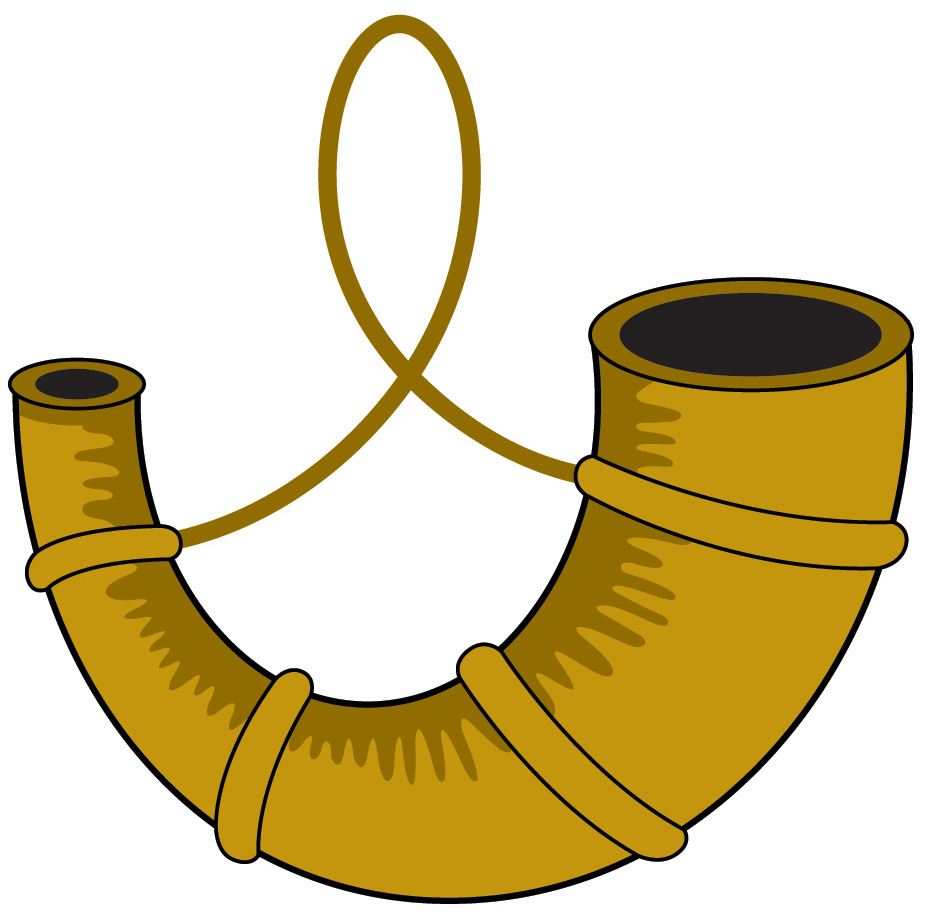 Palace RoadRiponNorth YorkshireHG4 3HHTel: 01765 603640I WOULD LIKE TO ENTER THE COMPETITIONS TICKEDI WOULD LIKE TO ENTER THE COMPETITIONS TICKEDI WOULD LIKE TO ENTER THE COMPETITIONS TICKEDI WOULD LIKE TO ENTER THE COMPETITIONS TICKEDI WOULD LIKE TO ENTER THE COMPETITIONS TICKEDPLAYERS and CLUBSPLAYERS and CLUBSSun 24th AprGents Spring Team Open Team of 4Gents Spring Team Open Team of 4£100 per teamVisitors &Members1.1.Thu 12th MaySeniors Spring Pairs Open4BBB Stableford, 55 Year & +Team of 4Seniors Spring Pairs Open4BBB Stableford, 55 Year & +Team of 4£50per pairVisitors &Members2. 2. Fri 13th MayLadies Spring Pairs Open4BBB Stableford Ladies Spring Pairs Open4BBB Stableford £40 per pairVisitors &Members3.3.Sat 14th MayGents Spring Pairs Open4BBB StablefordGents Spring Pairs Open4BBB Stableford£50 per pairVisitors &Members4.4.Sun 15th MayMixed Spring Team Open  1 man + 1 lady to count StablefordMixed Spring Team Open  1 man + 1 lady to count Stableford£100 per teamVisitors &MembersContact Name & Address :Tel :E-mail :Contact Name & Address :Tel :E-mail :Sun 19th JuneGents Summer Team OpenTeam of 4  Gents Summer Team OpenTeam of 4  £100 per teamVisitors &MembersContact Name & Address :Tel :E-mail :Contact Name & Address :Tel :E-mail :Thu 21st JulySeniors Summer Pairs Open4BBB Stableford, 55 Year & +Seniors Summer Pairs Open4BBB Stableford, 55 Year & +£50 per pairVisitors &MembersContact Name & Address :Tel :E-mail :Contact Name & Address :Tel :E-mail :Fri  22nd JulyLadies Summer Team OpenTeam of 4 Ladies Summer Team OpenTeam of 4 £80 per teamVisitors &MembersPreferred Tee Time :We will endeavour to give you your preferred time, but allocation is on afirst come, first served basis. Tee times may be 30 minutes either wayPreferred Tee Time :We will endeavour to give you your preferred time, but allocation is on afirst come, first served basis. Tee times may be 30 minutes either waySat 23rd JulyGents Summer Pairs Open4BBB StablefordGents Summer Pairs Open4BBB Stableford£50per pairVisitors &MembersPreferred Tee Time :We will endeavour to give you your preferred time, but allocation is on afirst come, first served basis. Tee times may be 30 minutes either wayPreferred Tee Time :We will endeavour to give you your preferred time, but allocation is on afirst come, first served basis. Tee times may be 30 minutes either waySun 24th JulyMixed Summer Team Open  1 man + 1 lady to count StablefordMixed Summer Team Open  1 man + 1 lady to count Stableford£100per teamVisitors &Members  Total amount enclosed        £Please make cheques payable to Ripon City Golf Club Ltd and send with this form to the Club Manager at the address above.  Total amount enclosed        £Please make cheques payable to Ripon City Golf Club Ltd and send with this form to the Club Manager at the address above.Sun 11th Sept  September Team Open   Team of 4   September Team Open   Team of 4  £100 per teamVisitors &Members  Total amount enclosed        £Please make cheques payable to Ripon City Golf Club Ltd and send with this form to the Club Manager at the address above.  Total amount enclosed        £Please make cheques payable to Ripon City Golf Club Ltd and send with this form to the Club Manager at the address above.